«Речевая готовность ребенка к школе»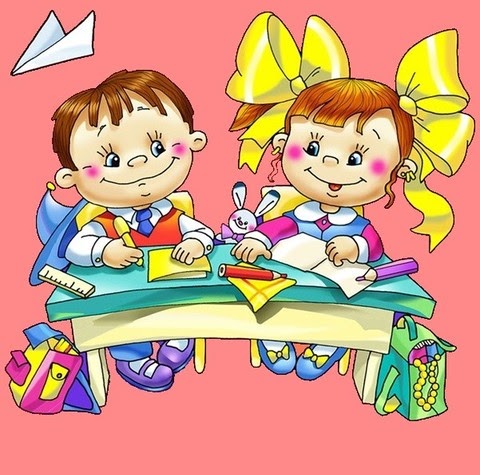 Наиболее значимым для ребенка7 лет является переход в новый социальный статус: дошкольник становится школьником. Переход от игровой деятельности к учебной существенно влияет на мотивы и поведение ребенка. Качество учебной деятельности будет зависеть от того, насколько были сформированы следующие предпосылки в дошкольном периоде:• хорошее физическое развитие ребенка;• развитый физический слух;• развитая мелкая моторика пальцев рук, общая моторика;• нормальное функционирование ЦНС;• владение знаниями и представлениями об окружающем мире (пространство, время, счетные операции);• произвольное внимание, опосредованное запоминание, умение слушать учителя;• познавательная активность, желание учиться, интерес к знаниям, любознательность;• коммуникативная деятельность, готовность к совместной с другими детьми работе, сотрудничеству, взаимопомощи.Готовность к школьному обучению формируется задолго до поступления в школу. Школьное обучение предъявляет ребенку новые требования к его речи, вниманию, памяти. Существенную роль играет психологическая готовность к обучению, т. е. осознание им общественной значимости его новой деятельности. Особые критерии готовности к школьному обучению предъявляются к усвоению ребенком родного языка как средства общения. Перечислим их.1. Сформированность звуковой стороны речи. Ребенок должен владеть правильным, четким звукопроизношением звуков всех фонетических групп.2. Полная сформированность фонематических процессов, т. е. умение слышать и различать, дифференцировать звуки родного языка.3. Готовность к звукобуквенному анализу и синтезу звукового состава речи: умение выделять начальный гласный звук из состава слова; анализ гласных из трех звуков типа ауи; анализ обратного слога гласный — согласный типа aм; слышать и выделять первый и последний согласный звук в слове и т. д. Дети должны знать и правильно употреблять термины «звук», «слог», «слово», «предложение», звуки гласный, согласный, звонкий, глухой, твердый, мягкий. Оцениваются умение работать со схемой слова, разрезной азбукой, навыки послогового чтения.4. Умение пользоваться разными способами словообразования, правильно употреблять слова с уменьшительно-ласкательным значением, умение образовывать слова в нужной форме, выделять звуковые и смысловые различия между словами: меховая, меховой; образовывать прилагательные от существительных.5.Сформированность грамматического строя речи: умение пользоваться развернутой фразовой речью, умение работать с предложением; правильно строить простые предложения, видеть связь слов в предложениях, распространять предложения второстепенными и однородными членами; работать с деформированным предложением, самостоятельно находить ошибки и устранять их; составлять предложения по опорным словам и картинкам. Владеть пересказом рассказа, сохраняя смысл и содержание. Составлять самостоятельно рассказ-описание.Наличие у первоклассников даже слабых отклонений в фонематическом и лексико-грамматическом развитии ведет к серьезным проблемам в усвоении программ общеобразовательной школы.Формирование правильной, богатой и четкой речи, дающей возможность речевого общения и подготавливающей к обучению в школе, — одна из важных задач в общей системе работы по обучению ребенка в дошкольных учреждениях и семье.Ребенок с хорошо развитой речью легко вступает в общение с окружающими, может понятно выразить свои мысли, желания, задать вопросы, договориться со сверстниками о совместной игре. И наоборот, невнятная речь ребенка затрудняет его взаимоотношения с людьми и нередко накладывает отпечаток на его характер. К 6 - 7 годам дети с речевой патологией начинают осознавать дефекты своей речи, болезненно переживают их, становятся молчаливыми, застенчивыми, раздражительными.В семье малыша понимают с полуслова и он не испытывает особых затруднений, если его речь несовершенна. Однако постепенно круг связей ребенка с окружающим миром расширяется; и очень важно, чтобы его речь хорошо понимали и сверстники, и взрослые. Еще острее встает вопрос о значении фонетически правильной речи при поступлении в школу, когда ребенку нужно отвечать и задавать вопросы в присутствии всего класса, читать вслух (недостатки речи обнаруживаются очень скоро). Особенно необходимым становится правильное произношение звуков и слов при овладении грамотой. Младшие школьники пишут преимущественно так, как говорят, поэтому среди неуспевающих школьников младших классов (в первую очередь по родному языку и чтению) отмечается большой процент детей с фонетическими дефектами. Это одна из причин возникновения дисграфии (нарушения письма) и дислексии (нарушения чтения).Школьники, у которых отклонения в речевом развитии касаются только дефектов произношения одного или нескольких звуков, как правило, учатся хорошо. Такие дефекты речи обычно не сказываются отрицательно на усвоении школьной программы. Дети правильно соотносят звуки и буквы, не допускают в письменных работах ошибок, связанных с недостатками звукопроизношения. Среди этих учащихся неуспевающих практически нет.У школьников с нарушениями произношения звуков, недоразвитие фонематических процессов и лексико-грамматических средств языка (общее недоразвитие речи). Они испытывают большие трудности при чтении и письме, ведущие к стойкой неуспеваемости по родному языку и другим предметам. У таких детей произношение звуков чаще бывает смазанным, невнятным, у них наблюдается ярко выраженная недостаточность фонематических процессов, их словарь ограничен, грамматическое оформление устных высказываний изобилует специфическими ошибками; самостоятельное высказывание в пределах обиходно бытовой тематики характеризуется фрагментарностью, бедностью, смысловой незаконченностью. Отклонения в развитии устной речи создают серьезные препятствия при обучении грамотному письму и правильному чтению. Письменные работы этих детей полны разнообразных специфических, орфографических и синтаксических ошибок.Чтобы не допустить этого нужно:• вовремя обратить внимание на различные нарушения устной речи• начать логопедическую работу с ним до школы (чем раньше, тем лучше)• ежедневно заниматься с ребенком (выполнять рекомендации логопеда: по формированию звукопроизношения, по развитию фонематического слуха, по развитию лексико-грамматических категории т. е по развитию словаря.Занятия должны быть не продолжительными (в пределах 20 минут, но ежедневными.Для наилучшего результата развития всех сторон речи советуем играть в игры, которые вы найдете в сборнике методических рекомендаций для родителей «Поиграем с ребенком дома» в разделе «Игры для развития речи»Чем раньше будет начата работа, и чаще будет она проводится, тем лучше будет ее результат.Речевая готовность к школе неотрывно связана с психологической готовностью.Что значит психологическая готовность ребенка к школе? Из чего она состоит?Психологическая готовность ребенка к школе состоит из:• мотивационной готовности (наличие у детей стремления, желания учится)• интеллектуальной готовности (развитие познавательных процессов памяти, внимания, мышления, представлений о пространстве и времени, о животном и растительном мире, об общественных явлениях.)• волевой готовности (развитие самоконтроля, умения слушать, умение подчинятся правилам,• социально-психологической готовности (или готовности в сфере общения) (формирование качеств, благодаря которым они бы смогли благополучно наладить отношения в новом коллективе).Мотивационная готовность.Прежде всего у дошкольника должно быть желание идти в школу, т. е. мотивация к обучению. Важно, чтобы он хотел учиться, мог овладеть знаниями и испытывал удовольствие и радость от учебы. Опрос детей подготовительных групп показал, что практически все дети не хотят в школу, обосновывая это нежелание по-разному: трудно учиться; в школе будет домашняя работа и др. А те, кто дает положительный ответ на этот вопрос, обосновывают его тем, что все его сверстники туда пойдут, что в школе есть звонки, перемены, столовая. Однако это не значит, что дети осознали важность учебы и готовы прилежно учиться. Внутренняя позиция ребенка является основой готовности к обучению, поэтому так важно сформировать у него правильное отношение к школе, новому социальному статусу.Если ребенок не готов к новой социальной роли- позиции школьника, если у него не сформирована мотивационная готовность к обучению, то, возможно, возникнут трудности. Можно столкнуться со стойким нежеланием идти в школу, слабой учебной активностью, низкой работоспособностью и пассивностью.Родителям стоит задуматься, если к 6 - 7 годам ребенок:• негативно относится к любой умственной деятельности;• не любит отвечать на вопросы, не любит слушать чтение;• не может подчиняться правилам;• не умеет ориентироваться на заданную систему требований;• не умеет слушать говорящего и воспроизводить задания;• не умеет воспроизводить задание на основе зрительного восприятия образца.Для предотвращения этих негативных сторон следует:• рассказать ребенку, что значит быть школьником и какие обязанности появятся в школе;• на доступных примерах показать важность уроков, оценок, школьного распорядка;• воспитывать интерес к содержанию знаний и получению новых знаний;• никогда не говорить, что в школе неинтересно, что это напрасная трата времени и сил.Умственная готовностьДошкольник обычно с удовольствием изучает буквы, стремится научиться читать и писать, проявляет высокую любознательность, изводя взрослых своими «почему?» и «хочу в школу».Но не только умение писать, читать и считать определяют готовность к школе. Конечно, хорошо, если до школы ребенок умеет читать и писать. Но это всего лишь такой же навык (хотя и очень важный для развития ребенка, как катание на велосипеде или игра на музыкальных инструментах. Само чтение и умение считать не являются физиологическими механизмами памяти, мышления, воображения и речи. Они развивают ребенка только в том случае, когда, опираясь на этот навык, родители продолжают совершенствовать психические процессы ребенка. Часто наблюдается такая картина. Родители все свои силы отдают тому, чтобы научить ребенка читать и считать, и, как только он освоит задачу, заканчивают процесс обучения. Но на самом деле работа только начинается. Ведь чтение и счет не должны становиться самоцелью. Нужно учитывать всю многогранность процесса развития ребенка, совершенствовать речь, внимание, мышление, память. Различие между ребенком, который рано научился читать, и тем, который научился позднее, сотрется к 3 – 4-му классу, а возможно, другие дети и вовсе перегонят его.Поэтому обучение чтению и счету – важная, но не главная часть в развитии ребенка. Важнее само желание узнать новое, а оно не возникнет, если ребенку трудно и воспринимать, и запоминать новый материал. Следовательно, для того, чтобы появилось это желание необходимо развивать психические процессы.Охарактеризуем кратко каждый психический процесс.Память- способность воспроизводить, запоминать, что очень важно для обучения в школе. Многие родители переживают, что у их ребенка «дырявая» память (не запоминает стихи, не может вспомнить свой адрес, боятся сложностей в учебе. Действительно, в школе необходимо запоминать много информации, а без запоминания и воспроизведения предыдущего материала невозможно усвоение нового. Для школы важно, чтобы ребенок мог управлять своей памятью, ставить перед собой осознанную цель — запомнить, приложив силу и волю.А для этого ему нужно помочь освоить приемы запоминания: повторение, выделение смыслов, разделение на части, схемы. Чем больше родители будут тренировать память детей, тем легче им будет учиться, усваивать новое. Например, рассказав сказку, можно попросить ребенка нарисовать картинки, а затем по ним пересказать сюжет.Слух- почти всю информацию об окружающих предметах и явлениях дошкольник узнает на слух. В школе 70% учебного времени отводится на то, чтобы слушать учителя, ответы одноклассников. Поэтому важно развивать активное слушание, способность удерживать внимание на важной информации, не отвлекаясь на посторонние звуки. Активное слушание развивается при чтении вслух сказок, историй. Расскажите ребенку сказку и попросите пересказать ее любимой игрушке. Эти игры развивают слуховое внимание. Если, занимаясь с ребенком или что-то объясняя ему, вы замечаете, что он зевает, вертится, отвлекается, то следует изменить громкость голоса, темп речи.Внимание- способность к сосредоточению при выполнении определенных действий, выделение объектов среди других (знаки, рисунки, лица) необходимы для умения увидеть и удерживать образы, возникающие в процессе обучения.Пример: по дороге из детского сада спросите у ребенка, во что были одеты его друзья, поинтересуйтесь, какого цвета был бант у подружки, куда она положила игрушку, которой играла. Эти задания научат ребенка быть наблюдательным и внимательным.Пространственная ориентация- способность различать местоположение предметов, учитывать их перемещение необходимо для общей ориентировки в пространстве и на бумаге. Чтобы это не вызвало затруднений у первоклассника, нужно заранее подготовить его и научить четко ориентироваться в пространстве. Для этого полезно поиграть с ним в игры. Например, спрятав что-то,направляйте его поиск командами: далеко, близко, слева, справа. Идя по улице, порассуждайте, что где находится. Эти занятия помогут ребенку уверенно ориентироваться не только в окружении, но и на бумаге.Мышление- умение сравнивать предметы и явления, выделять важные признаки, связно отвечать на вопросы, рассуждать, продолжить незаконченное предложение.Мелкая моторика- «чем умнее рука, тем умнее ваш малыш». Развитие тонких движений пальцев руки, напрямую связано с развитием больших полушарий головного мозга, а значит, чем точнее и тоньше движение руки, тем лучше развивается мозг. Хорошо развитая мелкая моторика поможет ребенку в выработке красивого почерка.Желательно заниматься с детьми специальными упражнениями каждый день 15—30 мин. Главное в занятиях не количество часов, а их регулярность.Волевая готовностьУ ребенка должен быть сформирован комплекс волевых качеств, без наличия которых он не сможет длительное время выполнять задания учителя, не отвлекаться на уроке, доводить дело до конца. Речь идет не столько об умении слушаться, хотя выполнять определенные правила школьного распорядка тоже важно, сколько об умении слушать, вникать в содержание того, о чем говорит взрослый. Ученику нужно уметь понять и принять задание учителя, подчинив ему свои непосредственные желания и побуждения. Для этого необходимо, чтобы ребенок мог сосредоточиться на инструкции, которую получает от взрослого. Обратите внимание, может ли малыш сосредоточенно заниматься каким - либо делом (рисовать, лепить, мастерить). Ребенку, который не слушается учителя потому, что не слушался и родителей, и воспитателей в детском саду, уготована роль «трудного» ученика. Умение слушаться, умение следовать правилу проще всего вырабатывается в процессе игры (дочки - матери, настольные игры).Как развивать волевую готовность?1. Повышать самостоятельность и ответственность ребенка:• закрепить конкретное поручение за ребенком, поощрять его выполнение;• учить стихи, пересказывать сказки, рассказы.2.Развивать самоконтроль:•использовать игры типа: «Сделай так же», «Конструирование по образцу», «Найди 5 отличий».• развивать стремление действовать по моральным мотивам.Соблюдать постепенность в высказывании требований, так как произвольность поведения только закладывается в этом возрасте.Развивать уверенность в себе, в своих силах с помощью создания ситуаций успеха.В развитии волевой и эмоциональной готовности может помочь использование примеров из сказок, рассказов (чтение художественной литературы, постановка сказок детского театра, рассматривание картин, слушание музыки).Готовность в сфере общенияСоциально - психологическая готовность (или готовность в сфере общения) включает в себя формирование у детей качеств, благодаря которым они смогли бы благополучно наладить отношения в новом коллективе.Готовность детей к школе в сфере общения включает:• развитие потребности в общении с другими детьми и взрослыми;• умение подчиняться традициям и правилам группы, не ущемляя своих интересов;• развивающиеся способности справляться с ролью школьника в ситуации школьного обучения.Общение - многоплановый процесс установления и развития контактов между людьми, порожденный потребностью в совместной деятельности. Умение налаживать контакты с другими способствует облегчению процесса адаптации к школьной жизни, к новым социальным условиям. Умение строить свои взаимоотношения со сверстниками и взрослыми является важным компонентом волевой готовности к школе. Важно, чтобы у ребенка были сформированы такие качества:• доброжелательность;• уважение к товарищам;• общительность;• готовность проявить сочувствие.Наличие таких черт способствует созданию эмоционального тона в общении.Такие психологические предпосылки включения в коллектив, как умение согласовывать действия с другими, осознавать собственные успехи и неудачи в отношении общей цели совместной деятельности, складываются у дошкольника в процессе их участия в совместной деятельности со сверстниками в группе.Литература:1. Безруких М. М. Ступеньки к школе: книга для педагогов и родителей. – 2-е издание, стериотип. – М.: Дрофа, 20172. Галигузова Л. Н., Смирнова Е. О. Искусство общения с ребенкомот года до шести лет: Советы психолога. – М.: АРКТИ,20143. статья Дмитриева Г. Ф. Родительское собрание «Подготовка детей с недостатками речи к школе», журнал «Логопед» № 5.2016